 Insurance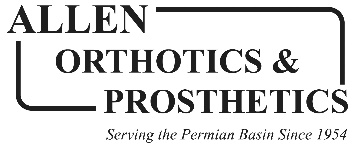 Please indicate which insurance is primary and/or secondary and make certainAllen Orthotics & Prosthetics has copies of your insurance cards.Primary Insurance Company: ____________________________________________________Policy Holder’s Name: _____________________________________Policy/ID #: _____________________________	Group#: ________________	Date of Birth: ____________                                                     Insured’s Address/City/State/Zip: ______________________________________________________________Insured’s Relationship to Patient:     □ Self    □ Spouse    □ Parent    □ Guardian    □ Other: _________________Secondary Insurance Company: ________________________________________________________Policy Holder’s Name: _____________________________________Policy/ID #: _____________________________	Group#: ________________	Date of Birth: ____________                                                     Insured’s Address/City/State/Zip: ______________________________________________________________Insured’s Relationship to Patient:     □ Self    □ Spouse    □ Parent    □ Guardian    □ Other: _________________Medicare or Medicare Advantage Insurance1. Do you currently reside in a skilled nursing facility?  □ No   □ Yes, Where? ________________________		2. Have you ever received the same or similar supplies/services?  □ Yes   □ NoIf yes, list the equipment / supplies: _______________________________________________________		When was it purchased? ______/______/________ who was it purchased from? ___________________		Was the item returned to the original supplier?  □ No    □ Yes, Why? _____________________________		Is the item being replaced?   □ Yes    □ No               Is there a new medical necessity?  □ Yes   □ No3. May we contact you by phone concerning Medicare-covered items and services?  □ Yes   □ NoCMS Supplier Standards for Medicare Beneficiaries and Assignment of BenefitsI acknowledge that I am a Medicare beneficiary and have been given an opportunity to obtain and review a copy of the Supplier Standards. The products and/or services provided to you by Allen Orthotics & Prosthetics, Inc. are subject to the supplier standards contained in the Federal regulations shown at 42 Code of Federal Regulations Section 424.57(c). These standards concern business professional and operational matters (e.g. honoring warranties and hours of operation). The full text of these standards can be obtained at http://ecfr.gov. Upon request, we will furnish you with a written copy of these standards.I request that payment of authorized Medicare, Medicaid, or Private Insurance benefits be made either to me or on my behalf for any services furnished to me by Allen Orthotics & Prosthetics, Inc. I authorize any holder of medical or other information about me to release to the Centers for Medicare & Medicaid Services and its agents or to the appropriate Private Insurance Company any information needed to determine these benefits or benefits for related services.X______________________________________			_______/_______/__________       Patient / Responsible Person’s Signature	                                                        Date X______________________________________                                                   Relationship to Patient				Internal use – received/reviewed by: ________                                                                                                            